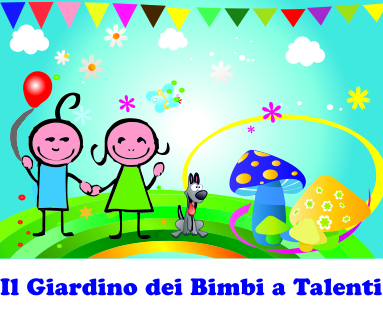 MODULO DI ISCRIZIONEIL GIARDINO DEI BIMBI A TALENTI IL/LA SOTTOSCRITTO/A  ________________________________________RESIDENTE A ___________ VIA _____________________________ N°___C.F. ______________________ TEL ______________ TEL _____________E-MAIL _______________________ IN QUALITA’ DI  _________________                                                                                            (genitore/tutore/altro)ISCRIVE ALL’ASILO NIDO “IL GIARDINO DEI BIMBI A TALENTI”IL BAMBINO/A ________________________________________________NATO/A A _____________________IL __________ ASL ROMA_________C.F. _______________________________ TESSERA SANITARIA ________FASCIA ORARIA SCELTA _________-________ RETTA MESE ____________QUOTA DI ISCRIZIONE ___________________DATA _______/______/_______  IL GENITORE / TUTORE ________________________________________                                                              	(firma leggibile)Per l’Asilo Nido. Il Direttore/Responsabile __________________________                                               	                                                                                 (timbro e firma)